Lietuvos nepriklausomybės kelias. Renkame, skaitmeniname, viešiname dokumentinį paveldą, liudijantį mūsų valstybės istoriją (XIX a. pab. – 2016 m.)Lietuvos muziejai kviečia šalies gyventojus, kolekcininkus, institucijas ir organizacijas atverti savo archyvus su dokumentiniu paveldu, liudijančiu Lietuvos valstybės kūrimą ir stiprinimą nuo XIX a. pab. iki 2016 metų, sudaryti galimybę muziejams jį suskaitmeninti (nufotografuoti, nuskenuoti, aprašyti, įtraukti į duomenų bazes) ir paviešinti.2018 m. švęsime savo valstybės atkūrimo šimtmetį. Tai puiki proga iš naujo peržiūrėti ir į dienos šviesą iškelti asmeniniuose ir instituciniuose fonduose saugomas nuotraukas, rankraščius, laiškus ir kitus dokumentus, liudijančius nepriklausomos Lietuvos kūrimą, jos valstybingumo įtvirtinimą, Atgimimą, tuo metu šalies miestuose ir miesteliuose vykusius pokyčius bei jiems didžiausią įtaką dariusius asmenis.Šiuo požiūriu vertingos yra ne tik tos nuotraukos, kuriose įamžinti lietuvių tautos patriarchai, tautinio atgimimo veikėjai, žymiausi politikai. Valstybės pamatus paskutinį šimtmetį kūrė, stiprino, saugojo daugybė šalies mokytojų, menininkų, inteligentų, valsčių, kaimų ir miestelių seniūnų, miestų vadovų ir kitų valstybės tarnautojų bei visuomenininkų. Jie rūpinosi konkrečiais žmonėmis, bendruomene, jos tradicijų puoselėjimu, kūrė, sąžiningai dirbo ar beatodairiškai dalyvavo tautinio atgimimo ir Sąjūdžio veikloje. Kiekviena bendruomenė  šiandien gali įvardyti ne vieną savo narį, sąžiningu tarnavimu žmonėms ir valstybei pasistačiusį paminklą žmonių atmintyje ir širdyse. Būtent šiais prisiminimais, žiniomis apie išlikusius dokumentus, nuotraukose įamžintus asmenis bei įvykius ir kviečiame pasidalinti su visuomene.„Daug šių vertingų dokumentų yra sukaupę kolekcininkai, organizacijos ir ypač vyresnio amžiaus Lietuvos miestų, miestelių ir kaimų gyventojai. Labai aktualu surinkti jų liudijimus ir juos išsaugoti, kol šios įstaigos veikia, kol dar gyva žmonių atmintis“, – sako projekto idėjos autorė, žurnalistė ir muziejininkė Danutė Mukienė. Istorinę vertę turintys dokumentai muziejuose bus renkami iki šių metų balandžio mėnesio pabaigos. Iki rudens jie bus skaitmeninami, aprašomi Lietuvos integralioje muziejų informacinėje sistemoje (LIMIS), vertingiausi objektai bus įtraukiami į virtualias parodas, pateikiami svarbiausiam Europos kultūros paveldo portalui „Europeana“ www.europeana.eu ir nacionaliniam kultūros paveldo portalui „ePaveldas“ www.epaveldas.lt. Vėliau bus sukurta ir mobili kilnojamoji stendinė paroda, kuri artimiausiais metais keliaus po Lietuvos kultūros ir švietimo įstaigas.Kviečiame šalies gyventojus būti pilietiškus ir pasidalinti su muziejų darbuotojais savo turimomis nuotraukomis ir dokumentais. Kilus klausimams prašome kreiptis į vieną iš artimiausių Lietuvos muziejų, dalyvaujančių šioje iniciatyvoje (jų sąrašas pateikiamas žemiau) arba į projektą vykdantį Lietuvos dailės muziejaus filialą Lietuvos muziejų informacijos, skaitmeninimo ir LIMIS centras (LM ISC LIMIS). Kontaktinis asmuo – projekto vadovė Diana Stravinskienė, tel. (8 5) 262 1883, el. p. diana@limis.lt.Kaip tai vyks?Radus vertingų dokumentų, nuotraukų reikėtų susisiekti su arčiausiai Jūsų esančiu iniciatyvoje  dalyvaujančiu muziejumi.Su muziejų darbuotojais suderinsite Jums patogų susitikimo laiką ir vietą, aptarsite dokumentų ir nuotraukų turinį, identifikuosite jose užfiksuotus įvykius ir asmenis, jų vaidmenį šalies valstybingumui, tų nuotraukų autorius. Nuspręsite, ar tuos dokumentus Jūs dovanosite muziejui, ar tik sudarysite galimybę juos skaitmeninti. Aptarsite, kokiomis sąlygomis muziejai turėtų naudoti jiems saugoti perduodamus kultūros paveldo objektus bei skaitmeninimo metu sukuriamas jų kopijas. Šios sąlygos bus nurodytos tarp muziejaus ir Jūsų sudarytose sutartyse. Skaitmenintas objektas Jums padedant bus aprašytas, įtrauktas į LIMIS duomenų bazę ir viešinamas.Muziejų sąrašasProjektą „Skaitmeninis turinys apie Lietuvos valstybės kūrimosi laikotarpį liudijantį dokumentinį paveldą – nacionaliniuose ir tarptautiniuose portaluose“ remia Lietuvos kultūros taryba, Lietuvos Respublikos kultūros ministerija ir projekte dalyvaujantys muziejai. 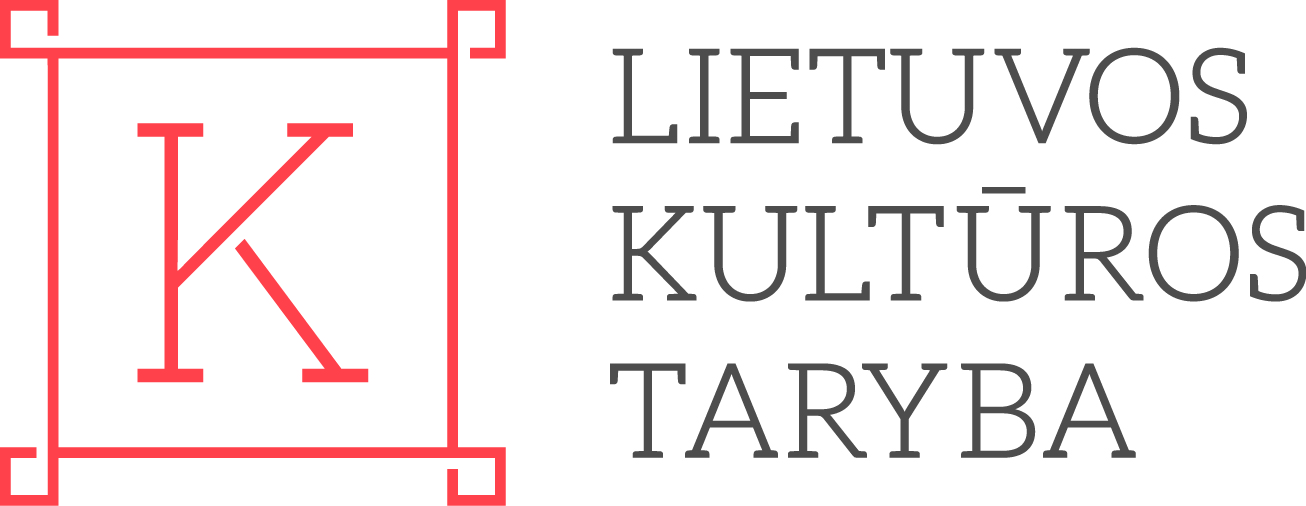 Muziejaus pavadinimasAdresas, tel. nr., el. paštas 1.Biržų krašto muziejus „Sėla“J.Radvilos g. 3, Biržai, tel./faksas (8 450) 31883, sela@birzumuziejus.lt 2.Lietuvos aviacijos muziejusVeiverių g. 132, Kaunas, tel./faksas +(8 37) 29 55 47, aviacijos.muziejus@gmail.com3.Kauno rajono muziejusPilies takas 1, Raudondvaris, Kauno r., tel. (8 37) 44 96 01, mob. 8 612 53 314, krmuziejus@gmail.com, agne.l@krmuziejus.lt 4.Kauno IX forto muziejusŽemaičių plentas 73, Kaunas, tel. (8 37) 37 77 50, a.krilaviciene@gmail.com5.Kelmės krašto muziejusDvaro g. 15, Kelmė, tel. (8 427) 61065, dvaras.birute@gmail.com6.Kretingos muziejusVilniaus g. 20, Kretinga, (8 445) 77323, kretingosmuziejus@takas.lt, kanarskas@gmail.com 7.Kupiškio etnografijos muziejusGedimino g. 2, Kupiškis, tel. (8 459) 35 439, etnografijos.muziejus@gmail.com8.Lietuvos liaudies buities muziejusJ.Aisčio g. 2, Rumšiškės, Kaišiadorių r. (8 346) 47433, renata.perlibaite@llbm.lt9.Literatūrinis A.Puškino muziejusSubačiaus g. 124, Vilnius, tel./faksas: (8 5) 260 00 80info.puskino@vilniausmuziejai.lt, rimgaudas.ryliskis@gmail.com10.Marijampolės kraštotyros muziejusVytauto g. 29, Marijampolė , tel. (8 34) 35 45 75, markrmuziejus@gmail.com11.Marijos ir Jurgio Šlapelių namas-muziejusPilies g. 40, Vilnius, tel. (8 5) 261 07 71, slapeliumuziejus@gmail.com12.Molėtų krašto muziejusInturkės g. 4, Molėtai, tel. (8 38) 35 10 77, gyliene.lina@gmail.com, alvydas@moletai.lt13.Nacionalinis M.K.Čiurlionio dailės muziejusV. Putvinskio g. 55, Kaunas, tel. (8 37) 32 36 03, mkc.skaitmeninimas@gmail.com, renata@istorineprezidentura.lt, skiudiene@gmail.com14.Pagėgių savivaldybės M.Jankaus muziejusM. Jankaus g. 5, Bitėnai, Lumpėnų seniūnija, Pagėgių savivaldybė, tel.  (8 441) 42 736, mob. 8 656 15021, m.jankausmuz@gmail.com15.Raseinių krašto istorijos muziejusMuziejaus g. 3 ir Muziejaus g. 5, Raseiniai, tel. (8 428) 51 191, mob. 8 663 51100, raseiniumuz@gmail.com16.Rietavo Oginskių kultūros istorijos muziejusL. Ivinskio g. 4, Rietavas, tel. (8 448) 68992, rokimuziejus@gmail.com17.Rokiškio krašto muziejusTyzenhauzų al. 5, Rokiškis, tel. (8 673) 48024, muziejus@rokiskyje.lt, atiloj@gmail.com 18.Skuodo muziejusŠaulių g. 3, Skuodas, tel. (8 440) 73 638, skuodo.muziejus@takas.lt19.Šiaulių „Aušros“ muziejusVilniaus g. 74, Šiauliai, tel. (8 41) 52 43 96, v.ulinskyte@ausrosmuziejus.lt20.Utenos kraštotyros muziejusUtenio a. 3, Utena, tel. (8 389) 61637, bronej@gmail.com21.Vilkaviškio krašto muziejusVilkaviškio rajono savivaldybė, Šeimenos seniūnija, Paežerių kaimas, tel. (8 342) 46 268, 46 399, vilkaviskiokrastomuziejus@gmail.com 22.Žemaičių muziejus „Alka“Muziejaus g. 31, Telšiai, tel. (8 444) 70282, l.norvaisiene@muziejusalka.lt23.Žemaičių dailės muziejusParko g. 1, Plungė, tel./faksas (8 448) 52492, (8 448) 57643, zd.muziejus@takas.lt